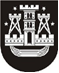 KLAIPĖDOS MIESTO SAVIVALDYBĖS TARYBASPRENDIMASDĖL KLAIPĖDOS MIESTO SAVIVALDYBĖS TARYBOS 2016 M. LAPKRIČIO 24 D. SPRENDIMO NR. T2-289 „DĖL PRIEDŲ PRIE TARNYBINIŲ ATLYGINIMŲ ŠVIETIMO IR SPORTO ĮSTAIGŲ VADOVAMS SKYRIMO“ PAKEITIMO2017 m. lapkričio 23 d. Nr. T2-303KlaipėdaVadovaudamasi Lietuvos Respublikos vietos savivaldos įstatymo 18 straipsnio 1 dalimi ir Lietuvos Respublikos valstybės ir savivaldybių įstaigų darbuotojų darbo apmokėjimo įstatymo 17 straipsnio 1 ir 4 dalimis, Klaipėdos miesto savivaldybės taryba nusprendžia:Pakeisti Klaipėdos miesto savivaldybės tarybos 2016 m. lapkričio 24 d. sprendimą Nr. T2-289 „Dėl priedų prie tarnybinių atlyginimų švietimo ir sporto įstaigų vadovams skyrimo“ ir 2 punktą išdėstyti taip:„2. Nustatyti, kad 1 punkte nurodyti priedai skiriami įstaigų vadovams nuo 2017 m. sausio 1 d. iki 2018 m. rugpjūčio 31 d. iš biudžetinių įstaigų darbo užmokesčiui skirtų asignavimų neviršijant darbo užmokesčiui skirtų lėšų.“Šis sprendimas gali būti skundžiamas Lietuvos Respublikos darbo kodekso nustatyta tvarka.Savivaldybės meras Vytautas Grubliauskas